KONTEYNERLERİN ÜZERİNDE BULUNMASI GEREKEN YAZI ÖZELLİKLERİ1- KONTEYNERLER KENDİ SACINDAN KABARTMALI ŞEKİLDE YAPILACAKSA AŞAĞIDA  BELİRTİLEN ÖLÇÜLERİNE GÖRE   YAPILACAKTIR;a) 200 LT. KONTEYNER İÇİN           :     250 X 350 mm b) 500-LT. KONTEYNER İÇİN    :     400 X 600 mm 400 – 770 - 1100 LT. KONTEYNER İÇİN  :     En az 120 X 700 mm  KENDİNDEN KABARTMALI ŞEKİLDE OLACAKTIR2- ÜZERİNDE LEHVALI OLARAK YAPILACAKSA, 1 mm KALINLIKTA SACTAN YAPILMALIDIRLEVHANIN BOYUTLARI :200 LT. KONTEYNER İÇİN           :     250 X 350 mm 500 LT. KONTEYNER İÇİN    :     400 X 600 mm 400 - 770-1100 LT. KONTEYNER İÇİN  :     En az 140 X 700 mm LEVHA KONTEYNERE PERÇİN VEYA AKILLI VİDA İLE MONTELENMELİDİRYAZI TABELA ÜZERİNE KABARTMA YÖNTEMİ İLE YAZILMALIDIR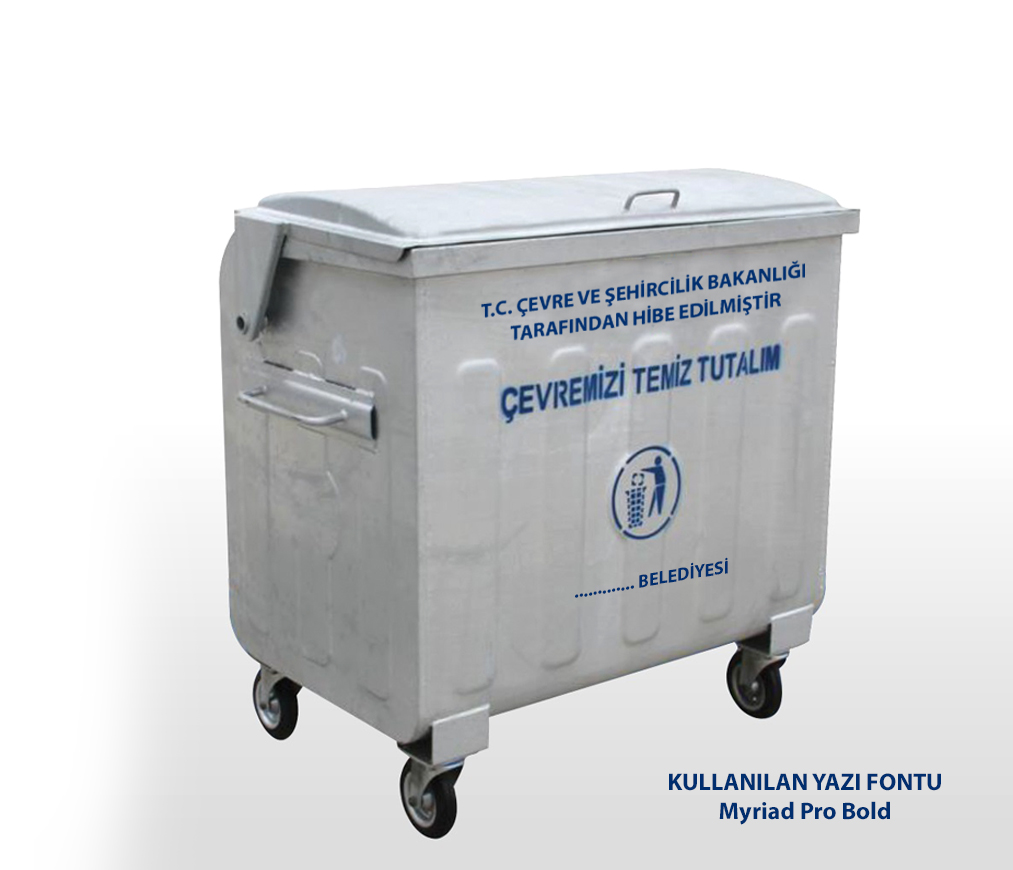 